          2. Настоящее постановление подлежит обнародованию на официальном сайте  администрации  Промышленновского  муниципального  округа  в  сетиИнтернет.         3. Контроль  за  исполнением  настоящего  постановления  возложить на  заместителя  главы   Промышленновского  муниципального  округа              А.А. Зарубину.исп. Л.Н. Жданова тел.7-19-17                                                                                                                                          УТВЕРЖДЕН                                                                                                                                            постановлением                                                                                                                                               администрации Промышленновского                                                                                                                                            муниципального округа                                                                                                                                            от 11.06.2020 № 973-ППЛАН МЕРОПРИЯТИЙ (ПЛАН-ГРАФИК)ПЕРЕХОДА НА ПЕРИОД ДО 2020 ГОДА АДМИНИСТРАЦИИ ПРОМЫШЛЕННОВСКОГО МУНИЦИПАЛЬНОГО ОКРУГА НА ИСПОЛЬЗОВАНИЕ ОТЕЧЕСТВЕННОГООФИСНОГО ПРОГРАММНОГО ОБЕСПЕЧЕНИЯТаблица 1. План мероприятий по организации перехода администрации Промышленновского муниципального округа на использование отечественного офисного программного обеспечения на период до 2020 годаТаблица 2. План-график перехода на период до 2020 года администрации Промышленновского муниципального округа на использование отечественного офисного программного обеспечения                       Заместитель главы Промышленновского муниципального округа                                                                                                         А.А. Зарубина         4. Настоящее постановление вступает в силу со дня подписания.№Наименование мероприятияСрок выполненияОжидаемый результат1. Мероприятия, направленные на подготовку к переходу администрации Промышленновского муниципального округа1. Мероприятия, направленные на подготовку к переходу администрации Промышленновского муниципального округа1. Мероприятия, направленные на подготовку к переходу администрации Промышленновского муниципального округа1. Мероприятия, направленные на подготовку к переходу администрации Промышленновского муниципального округа1Проведение обследования с целью определения перечня программного обеспечения и веб-ресурсов, ограничивающих применение отечественного программного обеспечения в администрации Промышленновского муниципального  округаВторой квартал 2020 годаОтчет об обследовании, содержащий:оценку совместимости прикладного программного обеспечения информационных систем с отечественным офисным программным обеспечением, сведения о котором включены в единый реестр российского программного обеспечения;оценку совместимости отечественного офисного программного обеспечения с вычислительной инфраструктурой и периферийным оборудованием;факторы и барьеры, препятствующие переходу на использование отечественного офисного программного обеспечения (для каждого типа офисного программного обеспечения);классификацию автоматизированных рабочих мест работников по трем группам с учетом достижения показателей эффективности:1) рабочие места, которые возможно перевести на использование отечественного офисного программного обеспечения;2) рабочие места, которые имеют препятствующие факторы и барьеры для использования отечественного офисного программного обеспечения, и устранение этих барьеров возможно в рамках полномочий администрации Промышленновского муниципального округа;3) рабочие места, которые имеют препятствующие факторы и барьеры для использования отечественного офисного программного обеспечения, и устранение этих барьеров невозможно в рамках полномочий администрации Промышленновского муниципального округа2Формирование требований к функциональным, техническим, эксплуатационным характеристикам, предъявляемым к персональным электронным вычислительным машинам, мобильным устройствам, серверному и телекоммуникационному оборудованию, иным средствам вычислительной техники и периферийным устройствам, планируемым к закупке в последующие периоды, с учетом необходимости обеспечения совместимости с отечественным офисным программным обеспечениемТретий квартал 2020 годаСформированы требования к функциональным, техническим, эксплуатационным характеристикам, предъявляемым к персональным электронным вычислительным машинам, мобильным устройствам, серверному и телекоммуникационному оборудованию, иным средствам вычислительной техники и периферийным устройствам, планируемым к закупке в последующие периоды, с учетом необходимости обеспечения совместимости с отечественным офисным программным обеспечением3Формирование перечня мероприятий, направленных на модернизацию прикладного программного обеспечения информационных систем и модернизацию вычислительной и периферийной инфраструктурыПервый квартал 2020 годаСформирован перечень мероприятий, направленных на модернизацию прикладного программного обеспечения информационных систем, а также при необходимости модернизацию вычислительной и периферийной инфраструктуры4Проведение корректировки плана-графика закупок (плана закупок) в части офисного программного обеспечения (в том числе его технической поддержки и обновлений) с учетом задач по переходу на использование отечественного офисного программного обеспеченияПервый квартал 2020 годаПроведена корректировка плана-графика закупок (плана закупок) в части офисного программного обеспечения (в том числе его технической поддержки и обновлений) с учетом задач по переходу на использование отечественного офисного программного обеспечения2. Мероприятия, направленные на модернизацию прикладного программного обеспечения информационных систем и модернизацию технологической инфраструктуры администрации Промышленновского муниципального округа в целях обеспечения совместимости с отечественным офисным программным обеспечением2. Мероприятия, направленные на модернизацию прикладного программного обеспечения информационных систем и модернизацию технологической инфраструктуры администрации Промышленновского муниципального округа в целях обеспечения совместимости с отечественным офисным программным обеспечением2. Мероприятия, направленные на модернизацию прикладного программного обеспечения информационных систем и модернизацию технологической инфраструктуры администрации Промышленновского муниципального округа в целях обеспечения совместимости с отечественным офисным программным обеспечением6При создании, развитии, эксплуатации информационных систем, предназначенных для автоматизации деятельности в рамках исполнения своих полномочий, предусматривать преимущественное использование отечественного офисного программного обеспечения2020 годВ государственных программах, ведомственных целевых программах Кемеровской области предусмотрены мероприятия по приоритетному использованию российских информационно-коммуникационных технологий, в том числе мероприятия по переходу на использование отечественного офисного программного обеспечения7Модернизация технологической инфраструктуры (персональные электронные вычислительные машины, мобильные устройства, серверное и телекоммуникационное оборудование, иные средства вычислительной техники и периферийные устройства) в последующие периоды с учетом необходимости обеспечения совместимости с отечественным офисным программным обеспечением2020 годТехнологическая инфраструктура адаптирована с учетом требований обеспечения совместимости с отечественным офисным программным обеспечением3. Мероприятия, направленные на обеспечение перехода органов местного самоуправления муниципального образования на использование отечественного офисного программного обеспечения3. Мероприятия, направленные на обеспечение перехода органов местного самоуправления муниципального образования на использование отечественного офисного программного обеспечения3. Мероприятия, направленные на обеспечение перехода органов местного самоуправления муниципального образования на использование отечественного офисного программного обеспечения3. Мероприятия, направленные на обеспечение перехода органов местного самоуправления муниципального образования на использование отечественного офисного программного обеспечения8Создание программно-аппаратного стенда в целях апробации отечественного офисного программного обеспеченияТретий квартал 2020 годаСоздан стенд для апробации отечественного офисного программного обеспечения.Подготовлен комплект офисного программного обеспечения для типового автоматизированного рабочего места пользователей9Обеспечение защиты информации, содержащейся в государственных информационных системах и информационных системах, содержащих персональные данные, а также обеспечение информационной безопасности с использованием отечественного офисного программного обеспечения2020 годОбеспечена защита информации, содержащейся в государственных информационных системах и информационных системах, содержащих персональные данные, а также обеспечена информационная безопасность с использованием отечественного офисного программного обеспечения4. Иные мероприятия4. Иные мероприятия4. Иные мероприятия4. Иные мероприятия10Мониторинг закупок программного обеспечения для муниципальных нуждВ течении 15 рабочих дней после отчетной даты (1 июля, 31 декабря)Сведения об объеме проведенных закупок офисного программного обеспечения, а также закупок работ и услуг по созданию, обслуживанию, адаптации, модификации, установке, тестированию и сопровождению программного обеспечения для муниципальных нужд11Мониторинг исполнения плана мероприятий (плана-графика) перехода администрации Промышленновского муниципального округа на использование отечественного офисного программного обеспечения на период  2020 годаПо итогам года не позднее 15-го числа месяца, следующего за отчетным периодомОтчет о результатах реализации плана мероприятий (плана-графика) перехода исполнительных органов государственной власти Кемеровской области на использование отечественного офисного программного обеспечения на период  2020 года№Наименование категории (типа) офисного программного обеспеченияНаименование целевого показателя2020 г.№Наименование категории (типа) офисного программного обеспеченияНаименование целевого показателяИндикатор эффективности перехода на использование отечественного офисного программного обеспечения1.Текстовый редактор, табличный редактор, редактор презентаций, коммуникационное программное обеспечение, программное обеспечение файлового менеджера, органайзер, средства просмотра или офисный пакет, включающий не менее 4-х из указанных категорий программного обеспечения (далее – офисный пакет)Доля отечественного офисного программного обеспечения, используемого и предоставляемого пользователям в администрации Промышленновского муниципального округа, с использованием автоматизированных рабочих мест и (или) абонентских устройств радиоподвижной связи, и (или) серверного оборудования, и (или) с применением «облачной» технологии от общего объема используемого офисного программного обеспечения, %не менее 60%2.Операционные системыДоля отечественного офисного программного обеспечения, установленного и используемого в администрации Промышленновского муниципального округа  на автоматизированных рабочих местах пользователя и (или) на серверном оборудовании, от общего количества используемых операционных систем, %не менее 50%3.Почтовые приложения Доля пользователей в администрации Промышленновского муниципального округа , использующих отечественное офисное программное обеспечение, от общего числа пользователей, %не менее 60%4.Справочно-правовая системаДоля пользователей в администрации Промышленновского муниципального округа, использующих отечественное офисное программное обеспечение, от общего числа пользователей, %не менее 100%5.Программное обеспечение системы электронного документооборотаДоля пользователей в администрации Промышленновского муниципального округа, использующих отечественное офисное программное обеспечение, от общего числа пользователей, %не менее 100%6.Средства антивирусной защитыДоля отечественного офисного программного обеспечения, установленного и используемого в администрации Промышленновского муниципального округа, от общего объема, используемого офисного программного обеспечения, %не менее 100%7.Интернет-браузерыДоля пользователей в администрации Промышленновского муниципального округа, использующих отечественное офисное программное обеспечение, от общего числа пользователей, %не менее 50%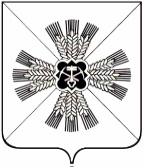 